муниципальное бюджетное общеобразовательное учреждение«Вожегодская средняя школа»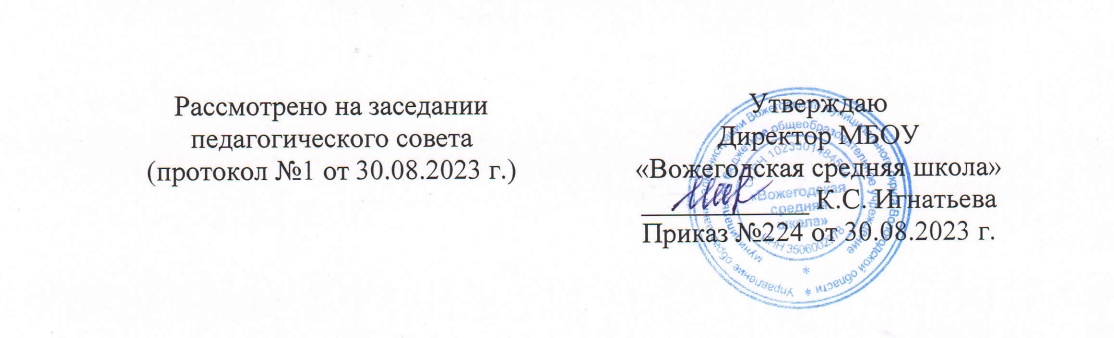 Рабочая программа предмета«Родной  язык (русский)» 9 классна 2023-2024 г.Программу составила:Кукушкина С. Г., учитель высшей квалификационной категорииВожега2023г.ВведениеПрограмма учебного предмета «Родной (русский) язык» для уровня основного общего образования разработана на основе следующих документов:-	Федеральный закон от 29.12.2012 № 273-ФЗ «Об образовании в Российской Федерации» (с последующими изменениями);-	Концепция преподавания русского языка и литературы в Российской Федерации, утверждена распоряжением Правительства РФ от 09.04.2016 № 637-р;-	 ФГОС ООО утверждён приказом министерства образования и науки Российской Федерации от 17 декабря 2010 г. № 1897, зарегистрирован Минюстом России 01.02.2011, регистрационный номер 19644 «Об утверждении Федерального государственного образовательного стандарта основного общего образования (ФГОС ООО) (с последующими изменениями);-	приказ Министерства образования и науки Российской Федерации от 31.03.2014 № 253 «Об утверждении Федерального перечня учебников, рекомендуемых к использованию при реализации имеющих государственную аккредитацию образовательных программ начального общего, основного общего, среднего общего образования» (с последующими изменениями); Закон Российской Федерации от 25 октября 1991 г. № 1807-1 «О языках народов Российской Федерации» (в редакции Федерального закона № 185-ФЗ);Фундаментального ядра содержания общего образования;Федерального государственного образовательного стандарта основного общего образования (Приказ Министерства образования и науки РФ от 17.12.2010 № 1897) в действующей редакции;Примерной программы основного общего образования по русскому языку для основной школы, составленной на основе федерального государственного образовательного стандарта;Примерной программы по учебному предмету «Русский родной язык» для образовательных организаций, реализующих программы основного общего образования, одобренной решением федерального научно-методического объединения по общему образованию (Протокол №2/18 от 31 января 2018 года);авторской программы (авторы программы М.Т. Баранов, Т.А. Ладыженская, Н.М. Шанский), соответствующей федеральному государственному образовательному стандарту;Основной общеобразовательной программы основного общего образования МБОУ «Вожегодская средняя школа»Основные содержательные линии программы учебного предмета «Родной язык»Как курс, имеющий частный характер, школьный курс русского родного языка опирается на содержание основного курса, представленного в образовательной области «Русский язык и литература», сопровождает и поддерживает его. Основные содержательные линии настоящей программы (блоки программы) соотносятся с основными содержательными линиями основного курса русского языка в образовательной организации, но не дублируют их и имеют преимущественно практико-ориентированный характер.В соответствии с этим в программе выделяются следующие блоки:В первом блоке - «Язык и культура» - представлено содержание, изучение которого позволит раскрыть взаимосвязь языка и истории, языка и материальной и духовной культуры русского народа, национальнокультурную специфику русского языка, обеспечит овладение нормами русского речевого этикета в различных сферах общения, выявление общего и специфического в языках и культурах русского и других народов России и мира, овладение культурой межнационального общения.Второй блок - «Культура речи» - ориентирован на формирование у учащихся ответственного и осознанного отношения к использованию русского языка во всех сферах жизни, повышение речевой культуры подрастающего поколения, практическое овладение культурой речи: навыками сознательного и произвольного использования норм русского литературного языка для создания правильной речи и конструирования речевых высказываний в устной и письменной форме с учётом требований уместности, точности, логичности, чистоты, богатства и выразительности; понимание вариантов норм; развитие потребности обращаться к нормативным словарям современного русского литературного языка и совершенствование умений пользоваться ими.В третьем блоке - «Речь. Речевая деятельность. Текст» - представлено содержание, направленное на совершенствование видов речевой деятельности в их взаимосвязи и культуры устной и письменной речи, развитие базовых умений и навыков использования языка в жизненно важных для школьников ситуациях общения: умений определять цели коммуникации, оценивать речевую ситуацию, учитывать коммуникативные намерения партнёра, выбирать адекватные стратегии коммуникации; понимать, анализировать и создавать тексты разных функциональносмысловых типов, жанров, стилистической принадлежности.ПЛАНИРУЕМЫЕ РЕЗУЛЬТАТЫ ОСВОЕНИЯ УЧЕБНОГО ПРЕДМЕТА«РОДНОЙ (РУССКИЙ) ЯЗЫК»Личностные:воспитание ценностного отношения к родному языку и литературе на родном языке как хранителю культуры, включение в культурно - языковое поле своего народа;приобщение к литературному наследию своего народа;формирование причастности к свершениям и традициям своего народа;осознание исторической преемственности поколений, своей ответственности за сохранение культуры народа.Метапредметные:обогащение активного и потенциального словарного запаса, развитие у обучающихся культуры владения родным языком во всей полноте его функциональных возможностей в соответствии с нормами устной и письменной речи, правилами речевого этикета;получение знаний о родном языке как системе и как развивающемся явлении, о его уровнях и единицах, о закономерностях его функционирования, освоение базовых понятий лингвистики, формирование аналитических умений в отношении языковых единиц и текстов разных функционально-смысловых типов и жанров.Предметные:Понимание взаимосвязи языка, культуры и истории народа, говорящего на нём:осознание роли русского родного языка в жизни общества и государства, в современном мире;осознание роли русского родного языка в жизни человека;осознание языка как развивающегося явления, взаимосвязи исторического развития языка с историей общества;осознание национального своеобразия, богатства, выразительности русского родного языка;понимание и истолкование значения слов с национально-культурным компонентом, правильное употребление их в речи; понимание особенностей употребления слов с суффиксами субъективной оценки в произведениях устного народного творчества и произведениях художественной литературы разных исторических эпох;понимание слов с живой внутренней формой; осознание национального своеобразия общеязыковых и художественных метафор, народных и поэтических слов-символов, обладающих традиционной метафорической образностью; распознавание, характеристика.понимание и истолкование значения фразеологических оборотов с национально-культурным компонентом; комментирование истории происхождения таких фразеологических оборотов, уместное употребление их в современных ситуациях речевого общения;понимание и истолкование значения пословиц и поговорок, крылатых слов и выражений; знание источников крылатых слов и выражений; правильное употребление пословиц, поговорок, крылатых слов и выражений в современных ситуациях речевого общения;характеристика лексики с точки зрения происхождения: лексика исконно русская и заимствованная; понимание процессов заимствования лексики как результата взаимодействия национальных культур; характеристиказаимствованных слов по языку-источнику (из славянских и неславянских языков), времени вхождения (самые древние и более поздние); распознавание старославянизмов, понимание роли старославянского языка в развитии русского литературного языка; стилистическая характеристика старославянизмов (стилистически нейтральные, книжные, устаревшие);понимание роли заимствованной лексики в современном русском языке; распознавание слов, заимствованных русским языком из языков народов России и мира; общее представление об особенностях освоения иноязычной лексики; определение значения лексических заимствований последних десятилетий; целесообразное употребление иноязычных слов; S понимание причин изменений в словарном составе языка,перераспределения пластов лексики между активным и пассивным запасом слов; определение значения устаревших слов с национально-культурным компонентом; определение значения современных неологизмов, характеристика неологизмов по сфере употребления и стилистической окраске;определение различий между литературным языком и диалектами; осознание диалектов как части народной культуры; понимание национально-культурного своеобразия диалектизмов;осознание изменений в языке как объективного процесса; понимание внешних и внутренних факторов языковых изменений; общее представление об активных процессах в современном русском языке;соблюдение норм русского речевого этикета; понимание национальной специфики русского речевого этикета по сравнению с речевым этикетом других народов;использование словарей, в том числе мультимедийных, учитываясведения о назначении конкретного вида словаря, особенностях строения его словарной статьи: толковых словарей, словарей устаревших слов, словарей иностранных слов, фразеологических словарей, этимологических фразеологических словарей, словарей пословиц и поговорок, крылатых слов и выражений; учебных этимологических словарей; словарей синонимов, антонимов; словарей эпитетов, метафор и сравнений.Овладение основными нормами русского литературного языка (орфоэпическими, лексическими, грамматическими, стилистическими), нормами речевого этикета; приобретение опыта использования языковых норм в речевой практике при создании устных и письменных высказываний;стремление к речевому самосовершенствованию, овладение основными стилистическими ресурсами лексики и фразеологии языка:осознание важности соблюдения норм современного русского литературного языка для культурного человека;анализ и оценивание с точки зрения норм современного русского литературного языка чужой и собственной речи; корректировка речи с учетом её соответствия основными нормами литературного языка;соблюдение на письме и в устной речи норм современного русского литературного языка и правил речевого этикета;обогащение активного и потенциального словарного запаса, расширение объёма используемых в речи грамматических средств для свободного выражения мыслей и чувств на родном языке адекватно ситуации и стилю общения;стремление к речевому самосовершенствованию;формирование ответственности за языковую культуру как общечеловеческую ценность;осознанное расширение своей речевой практики, развитие культуры использования русского языка, способности оценивать свои языковые умения, планировать и осуществлять их совершенствование и развитие; соблюдение основных орфоэпических и акцентологических норм современного русского литературного языка:различение произносительных различий в русском языке, обусловленных темпом речи и стилями речи;различение вариантов орфоэпической и акцентологической нормы; употребление слов с учётом произносительных вариантов орфоэпической нормы;употребление слов с учётом стилистических вариантов орфоэпической нормы;понимание активных процессов в области произношения и ударения; соблюдение основных лексических норм современного русского литературного языка:нормы употребления синонимов, антонимов, омонимов, паронимов;употребление слова в соответствии с его лексическим значением и требованием лексической сочетаемости;употребление терминов в научном стиле речи, в публицистике, художественной литературе, разговорной речи; опознавание частотных примеров тавтологии и плеоназма;различение стилистических вариантов лексической нормы;употребление имён существительных, прилагательных, глаголов с учётом стилистических вариантов лексической нормы;употребление синонимов, антонимов, омонимов с учётом стилистических вариантов лексической нормы;различение типичных речевых ошибок;редактирование текста с целью исправления речевых ошибок; выявление и исправление речевых ошибок в устной речи;соблюдение основных грамматических норм современного русского литературного языка:различение вариантов грамматической нормы:	соблюдение основных норм русского речевого этикета;ситуациях делового общения;понимание активных процессов в русском речевом этикете;соблюдение основных орфографических норм современного русского литературного языка (в рамках изученного в основном курсе);соблюдение основных пунктуационных норм современного русского литературного языки (в рамках изученного в основном курсе);использование толковых, в том числе мультимедийных, словарей для определения лексического значения слова, особенностей употребления;использование орфоэпических,	 в том числе мультимедийных, орфографических словарей для определения нормативного произношения слова; вариантов произношения;использование словарей синонимов, антонимов, омонимов, паронимов для уточнения значения слов, подбора к ним синонимов, антонимов, омонимов, паронимов, а также в процессе редактирования текста;использование	грамматических словарей и справочников для уточнения нормы формообразования, словоизменения и построения словосочетания и предложения; опознавания вариантов грамматической нормы; в процессе редактирования текста;использование	орфографических	 словарей и справочников по пунктуации для определения нормативного написания слов и постановки знаков препинания в письменной речи. 3.Совершенствование различных видов устной и письменной речевой деятельности (говорения и слушания, чтения и письма, общения при помощи современных средств устной и письменной коммуникации):владение различными видами слушания (детальным, выборочным, ознакомительным, критическим, интерактивным) монологической речи,учебно-научных, художественных, публицистических текстов различных функционально-смысловых типов речи;владение различными видами чтения учебно-научных, художественных, публицистических текстов различных функционально-смысловых типов речи;умение дифференцировать и интегрировать информацию прочитанного и прослушанного текстаумение соотносить части прочитанного и прослушанного текста: устанавливать причинно-следственные отношения, логические связи между абзацами и частями текста и определять средства их выражения; определять начало и конец темы; выявлять логический план текста;проведение анализа прослушанного или прочитанного текста владение умениями информационной переработки прослушанного или прочитанного текста; владение правилами информационной безопасности при общении в социальных сетях;уместное использование коммуникативных стратегий и тактик устного общения:	убеждение, комплимент,	уговаривание,  похвала,   самопрезентация, просьба, принесение извинений, поздравление; и др., сохранение инициативы в диалоге, уклонение от инициативы, завершение диалога и др.участие в беседе, споре, владение правилами корректного речевого поведения в споре;умение строить устные учебно-научные сообщения различных видов ,рецензию на проектную работу одноклассника, доклад; принимать участие в учебно-научной дискуссии;владение умениями учебно-делового общения: убеждения собеседника; побуждения собеседника к действию; информирования об объекте; объяснения сущности объекта; оценки;создание устных и письменных текстов описательного типасоздание устных и письменных текстов аргументативного типа; оценка причин неэффективной аргументации в учебно-научном общении;создание текста как результата проектной (исследовательской) деятельности; оформление реферата в письменной форме и представление его в устной форме;чтение, комплексный анализ и создание текстов публицистических жанров (девиз, слоган, путевые записки, проблемный очерк; тексты рекламных объявлений);чтение, комплексный анализ и интерпретация текстов фольклора и художественных текстов или их фрагментов;редактирование собственных текстов с целью совершенствования их содержания и формы; сопоставление чернового и отредактированного текстов.Выпускник научится: • владеть навыками работы с учебной книгой, словарями и другими информационными источниками, включая СМИ и ресурсы Интернета; • владеть навыками различных видов чтения (изучающим, ознакомительным, просмотровым) и информационной переработки прочитанного материала; • владеть различными видами аудирования (с полным пониманием основного содержания, с выборочным извлечением информации) и информационной переработки текстов различных функциональных разновидностей языка; • адекватно понимать, интерпретировать и комментировать тексты различных функционально-смысловых типов речи (повествование, описание, рассуждение) и функциональных разновидностей языка; • участвовать в диалогическом и полилогическом общении, создавать устные монологические высказывания разной коммуникативной направленности в зависимости от целей, сферы и ситуации общения с соблюдением норм современного русского литературного языка и речевого этикета; • создавать и редактировать письменные тексты разных стилей и жанров с соблюдением норм современного русского литературного языка и речевого этикета; • анализировать текст с точки зрения его темы, цели, основной мысли, основной и дополнительной информации, принадлежности к функционально- смысловому типу речи и функциональной разновидности языка; • использовать знание алфавита при поиске информации; • различать значимые и незначимые единицы языка; • проводить фонетический и орфоэпический анализ слова; • классифицировать и группировать звуки речи по заданным признакам, слова по заданным параметрам их звукового состава; • членить слова на слоги и правильно их переносить; • определять место ударного слога, наблюдать за перемещением ударения при изменении формы слова, употреблять в речи слова и их формы в соответствии с акцентологическими нормами; • опознавать морфемы и членить слова на морфемы на основе смыслового, грамматического и словообразовательного анализа; характеризовать морфемный состав слова, уточнять лексическое значение  слова с опорой на его морфемный состав; • проводить морфемный и словообразовательный анализ слов; • проводить лексический анализ слова; • опознавать лексические средства выразительности и основные виды тропов (метафора, эпитет, сравнение, гипербола, олицетворение); • опознавать самостоятельные части речи и их формы, а также служебные части речи и междометия; • проводить морфологический анализ слова; • применять знания и умения по морфемике и словообразованию при проведении морфологического анализа слов; • опознавать основные единицы синтаксиса (словосочетание, предложение, текст); • анализировать различные виды словосочетаний и предложений с точки зрения их структурно-смысловой организации и функциональных особенностей; • находить грамматическую основу предложения; • распознавать главные и второстепенные члены предложения; • опознавать предложения простые и сложные, предложения осложненной структуры; • проводить синтаксический анализ словосочетания и предложения; • соблюдать основные языковые нормы в устной и письменной речи; • опираться на фонетический, морфемный, словообразовательный и морфологический анализ в практике правописания; • опираться на грамматико-интонационный анализ при объяснении расстановки знаков препинания в предложении; • использовать орфографические словари. Выпускник получит возможность научиться: • анализировать речевые высказывания с точки зрения их соответствия ситуации общения и успешности в достижении  прогнозируемого результата; понимать основные причины коммуникативных неудач и уметь объяснять их; • оценивать собственную и чужую речь с точки зрения точного, уместного и выразительного словоупотребления; • опознавать различные выразительные средства языка; • писать конспект, отзыв, тезисы, рефераты, статьи, рецензии, доклады, интервью, очерки, доверенности, резюме и другие жанры; • осознанно использовать речевые средства в соответствии с задачей коммуникации для выражения своих чувств, мыслей и потребностей; планирования и регуляции своей деятельности; • участвовать в разных видах обсуждения, формулировать собственную позицию и аргументировать ее, привлекая сведения из жизненного и читательского опыта; • характеризовать словообразовательные цепочки и словообразовательные гнезда; • использовать этимологические данные для объяснения правописания и лексического значения слова; • самостоятельно определять цели своего обучения, ставить и формулировать для себя новые задачи в учебе и познавательной деятельности, развивать мотивы и интересы своей познавательной деятельности; • самостоятельно планировать пути достижения целей, в том числе альтернативные, осознанно выбирать наиболее эффективные способы решения учебных и познавательных задач. СОДЕРЖАНИЕ УЧЕБНОГО ПРЕДМЕТА «РОДНОЙ (РУССКИЙ) ЯЗЫК»9 класс (17 ч)Раздел 1. Язык и культура (4 ч)Русский язык как зеркало национальной культуры и истории народа. Крылатые слова и выражения из произведений художественной литературы, кинофильмов, песен, рекламных текстов и т.п. Развитие языка как объективный процесс. Стремительный рост словарного состава языка.Раздел 2. Культура речи (8 ч)Основные орфоэпические нормы современного русского литературного языка. Нарушение орфоэпической нормы как художественный приём.Основные лексические нормы современного русского литературного языка. Лексическая сочетаемость слова и точность. Речевая избыточность и точность. Тавтология. Плеоназм. Типичные ошибки, связанные с речевой избыточностью.Основные грамматические нормы современного русского литературного языка. Типичные грамматические ошибки. Правильное построение словосочетаний. Нормы употребления причастных и деепричастных оборотов.Речевой этикет. Этика и этикет в электронной среде общения. Этикет Интернет- переписки, интернет-полемики, интернет-дискуссии.Раздел 3. Речь. Речевая деятельность. Текст (5 ч)Виды речевой деятельности. Русский язык в Интернете. Правила информационной безопасности при общении в социальных сетях.Функциональные разновидности языка. Разговорная речь. Официально-деловой стиль. Деловое письмо, его структурные элементы и языковые особенности.ТЕМАТИЧЕСКОЕ ПЛАНИРОВАНИЕПримерные темы проектных и исследовательских работУЧЕБНО-ТЕМАТИЧЕСКОЕ ПЛАНИРОВАНИЕ УЧЕБНОГО ПРЕДМЕТА«РУССКИЙ РОДНОЙ ЯЗЫК»S Простор как одна из главных ценностей в русской языковой картине мира.S Образ человека в языке: слова-концепты дух и душа.S Из этимологии фразеологизмов.S Из истории русских имён.S Русские пословицы и поговорки о гостеприимстве и хлебосольстве.S О происхождении фразеологизмов. Источники фразеологизмов.S Словарик пословиц о характере человека, его качествах, словарь одного слова; словарь юного болельщика, дизайнера, музыканта и др.S Календарь пословиц о временах года; карта «Интересные названия городов моего края/России».S Лексическая группа существительных, обозначающих понятие время в русском языке.S Мы живем в мире знаков.S Роль и уместность заимствований в современном русском языке.S Понимаем ли мы язык Пушкина?S Этимология обозначений имен числительных в русском языке.S Футбольный сленг в русском языке.S Компьютерный сленг в русском языке.S Названия денежных единиц в русском языке.S Интернет-сленг.S Этикетные формы обращения.S Как быть вежливым?S Являются ли жесты универсальным языком человечества?S Как назвать новорождённого?S Межнациональные различия невербального общения.S Искусство комплимента в русском и иностранных языках.S Формы выражения вежливости (на примере иностранного и русского языков).S Этикет приветствия в русском и иностранном языках.S Анализ типов заголовков в современных СМИ, видов интервью в современных СМИ.S Сетевой знак @ в разных языках.S Слоганы в языке современной рекламы.S Девизы и слоганы любимых спортивных команд.S Синонимический ряд: врач - доктор - лекарь - эскулап - целитель - врачеватель. Что общего и в чём различие.S Язык и юмор.S Анализ примеров языковой игры в шутках и анекдотах.S Подготовка сборника «бывальщин», альманаха рассказов, сборника стилизаций, разработка личной странички для школьного портала и др.S Разработка рекомендаций «Вредные советы оратору», «Как быть убедительным в споре» «Успешное резюме», «Правила информационной безопасности при общении в социальных сетях» и др.9 класс9 класс9 класс9 класс9 класс9 классЯзык и культура ( 4 ч)Язык и культура ( 4 ч)Язык и культура ( 4 ч)Язык и культура ( 4 ч)Язык и культура ( 4 ч)Язык и культура ( 4 ч)1.1.1.Русский язык как зеркало национальной культуры и истории народа. Русский язык как зеркало национальной культуры и истории народа. 1Крылатые слова и выражения из произведений художественной литературы, кинофильмов, песен, рекламных текстов и т.п.Крылатые слова и выражения из произведений художественной литературы, кинофильмов, песен, рекламных текстов и т.п.Развитие языка как объективный процесс. Стремительный рост словарного состава языка.Развитие языка как объективный процесс. Стремительный рост словарного состава языка.1Практическая работа . Словари иностранных слов.Практическая работа . Словари иностранных слов.Культура речи (8 ч)Культура речи (8 ч)Культура речи (8 ч)Культура речи (8 ч)Культура речи (8 ч)Культура речи (8 ч)2.2.2.Основные орфоэпические нормы современного русского литературного языка. Основные орфоэпические нормы современного русского литературного языка. Нарушение орфоэпической нормы как художественный приём.Нарушение орфоэпической нормы как художественный приём.Основные лексические нормы современного русского литературного языка. Лексическая сочетаемость слова и точность. Основные лексические нормы современного русского литературного языка. Лексическая сочетаемость слова и точность. Речевая избыточность и точность. Тавтология. Плеоназм. Типичные ошибки, связанные с речевой избыточностью.Речевая избыточность и точность. Тавтология. Плеоназм. Типичные ошибки, связанные с речевой избыточностью.Основные грамматические нормы современного русского литературного языка. Типичные грамматические ошибки. Основные грамматические нормы современного русского литературного языка. Типичные грамматические ошибки. Правильное построение словосочетаний. Нормы употребления причастных и деепричастных оборотов.Правильное построение словосочетаний. Нормы употребления причастных и деепричастных оборотов.Речевой этикет. Этика и этикет в электронной среде общения. Речевой этикет. Этика и этикет в электронной среде общения. Этикет Интернет- переписки, интернет-полемики, интернет-дискуссии.Этикет Интернет- переписки, интернет-полемики, интернет-дискуссии.Речь. Речевая деятельность. Текст (4 ч)Речь. Речевая деятельность. Текст (4 ч)Речь. Речевая деятельность. Текст (4 ч)Речь. Речевая деятельность. Текст (4 ч)Речь. Речевая деятельность. Текст (4 ч)Речь. Речевая деятельность. Текст (4 ч)13Виды речевой деятельности. Виды речевой деятельности. Виды речевой деятельности. 1114Русский язык в Интернете. Правила информационной безопасности при общении в социальных сетях.Русский язык в Интернете. Правила информационной безопасности при общении в социальных сетях.Русский язык в Интернете. Правила информационной безопасности при общении в социальных сетях.111515Функциональные разновидности языка. Разговорная речь. Функциональные разновидности языка. Разговорная речь. Функциональные разновидности языка. Разговорная речь. 11616Официально-деловой стиль. Деловое письмо, его структурные элементы и языковые особенностиОфициально-деловой стиль. Деловое письмо, его структурные элементы и языковые особенностиОфициально-деловой стиль. Деловое письмо, его структурные элементы и языковые особенности11717Контрольная работа по курсу.Контрольная работа по курсу.Контрольная работа по курсу.1